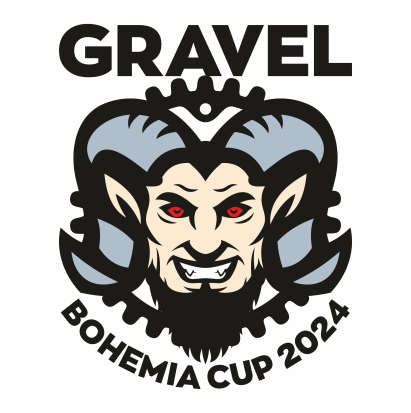 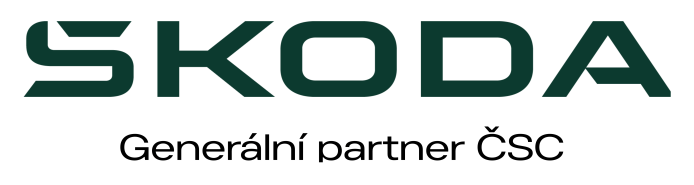 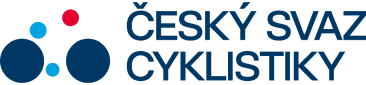 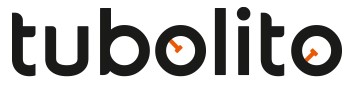    GRAVEL TROPHY      1. závod ČESKÉHO POHÁRU GRAVEL 2024Pořadatel:	CK MTB Maraton z.s., Fügnerova 858, 539 01 HlinskoMísto:	Hlinsko – Rataje 1628,     LOK:   49°45'54.152"N 15°55'34.14"ETermín závodu:	4. května 2024Ředitel:	Petr Svoboda	731 029 990	brudr.sport@seznam.czSekretář závodu:	Jana Svobodová	777 154 521	j.scheerova@seznam.cz Hlavní rozhodčí ČSC:	Deleguje ČSC, komise cyklokrosuVelitel tratí:	Pavel Svoboda	777 623 910	sipita@seznam.cz   Trať:	60 km - tři okruhy  -  á/20 km / 225 m stoupání.
	Neudržované silnice, polní a lesní cesty, hladký asfalt max. 15%Kancelář závodu:	V areálu KKL RatajeParkování:		V těsné blízkosti areálu. (podle přiložené mapy)Předpis:	Závodí se podle základních pravidel ČSC, pravidel GBC ČP GRVL 2024 a tohoto rozpisu.
Každý závodník se účastní akce na vlastní nebezpečí. 
Závod je vypsán pouze pro kola gravel. To znamená, že kolo musí mít silniční řidítka ( berany ) jednodílné bez přídavných koncovek a nástavců, drop min. 65mm.  Vzhledem k povrchu některých pasáží doporučujeme pláště 38 – 45 mm. Průměr kol není omezen.  V závodě je zakázáno používat elektrokola a horská kola. Zdravotní asistence:	RZS Pardubice, ČK, Poliklinika HlinskoČasomíra:		zajišťuje fa. PTIMEČasový rozpis:
Sobota: 	11:00 - 13:30	Prezentace, kancelář závodů v areálu	14:00	START	17:30	VyhlášeníPřihlášky, platba startovného:	 https://ptime.cz/zavod....................................?Startovné:	Do 20.4.2024 - 600,- Kč  Od 21.7.2024 do 2.5.2024 - 750,- Kč
Po tomto termínu 900,- Kč.  Platba na místě v den závodu pouze výjimečně, maximálně do 13 00 hod.!!!Ceny: 	tři nejlepší závodníci z vypsaných kategorií obdrží  ceny upomínkové, věcné a dále finanční podle rozpisu:
Občerstvení a techniká pomoc:                              V prostoru průjezdu do dalších kol bude občerstvovací zóna s vybavením pro případnou technickou pomoc.RŮZNÉ:Ubytování:	pořadatel nezajišťuje, případně kontaktujte TIC Hlinsko. 
e-mail: ic@hlinsko.cz, tel.:731 697 418GDPR:	Pořadatel bude s údaji a záznamy závodníků nakládat zodpovědně, na základě rozhodnutí EU. Každý účastník závodu stvrzuje svým podpisem na prezentační listině, že souhlasí se zpracováním osobních dat v souvislosti s pořadatelskou legislativou a bere na vědomí, že budou pořizovány fotografie, případně audiovizuální záznam za účelem zpravodajství ze závodu  TUBOLITO GRAVEL TROPHY 2024. Podpisem na přihlášce či prezenční listině závodníci stvrzují souhlas s tímto rozpisem. KATEGORIE:2024M JUNIOR 2006  a ml.18 -MEN2005 - 199019 - 34MASTER  I1989 - 197535 - 49MASTER II1974 a st.50 +W JUNIOR 2006 a ml.18 -WOMEN2005 a st.19 +PRIZE MONEY:1. místo2. místo3. místoM JUNIOR 1500800500MEN300020001000MASTER I20001000500MASTER II20001000500W JUNIOR 1500800500WOMEN300020001000